PREDSEDA NÁRODNEJ RADY SLOVENSKEJ REPUBLIKYČíslo: CRD-403/2018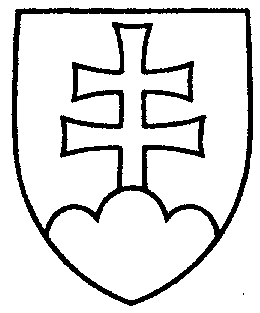 1090ROZHODNUTIEPREDSEDU NÁRODNEJ RADY SLOVENSKEJ REPUBLIKYz 31. mája  2018o pozmenení lehoty na pridelenie návrhov zákonov výborom Národnej rady Slovenskej republiky	P o z m e ň u j e m	svoje rozhodnutia z 15. marca 2018 č. 942 (tlač 881 a 882), z 10. apríla 2018 
č. 972 (tlač 931), zo 16. apríla 2018 č. 976 (tlač 934), č. 977 (tlač 935) a č. 978 (tlač 936),
z 24. apríla 2018 č. 1008 (tlač 958), č. 1017 (tlač 967), č. 1018 (tlač 968), č. 1019 (tlač 969), č. 1021 (tlač 971), č. 1022 (tlač 972), č. 1023 (tlač 973) a č. 1024 (tlač 974) k prideleniam návrhov zákonov, a  to v časti B tak, že      u r č u j e m  lehotu na prerokovanie návrhov zákonov     v druhom čítaní vo výboroch do 7. septembra 2018 a v gestorskom výbore 
do 10. septembra 2018.Andrej   D a n k o   v. r.